„Nová Vilka“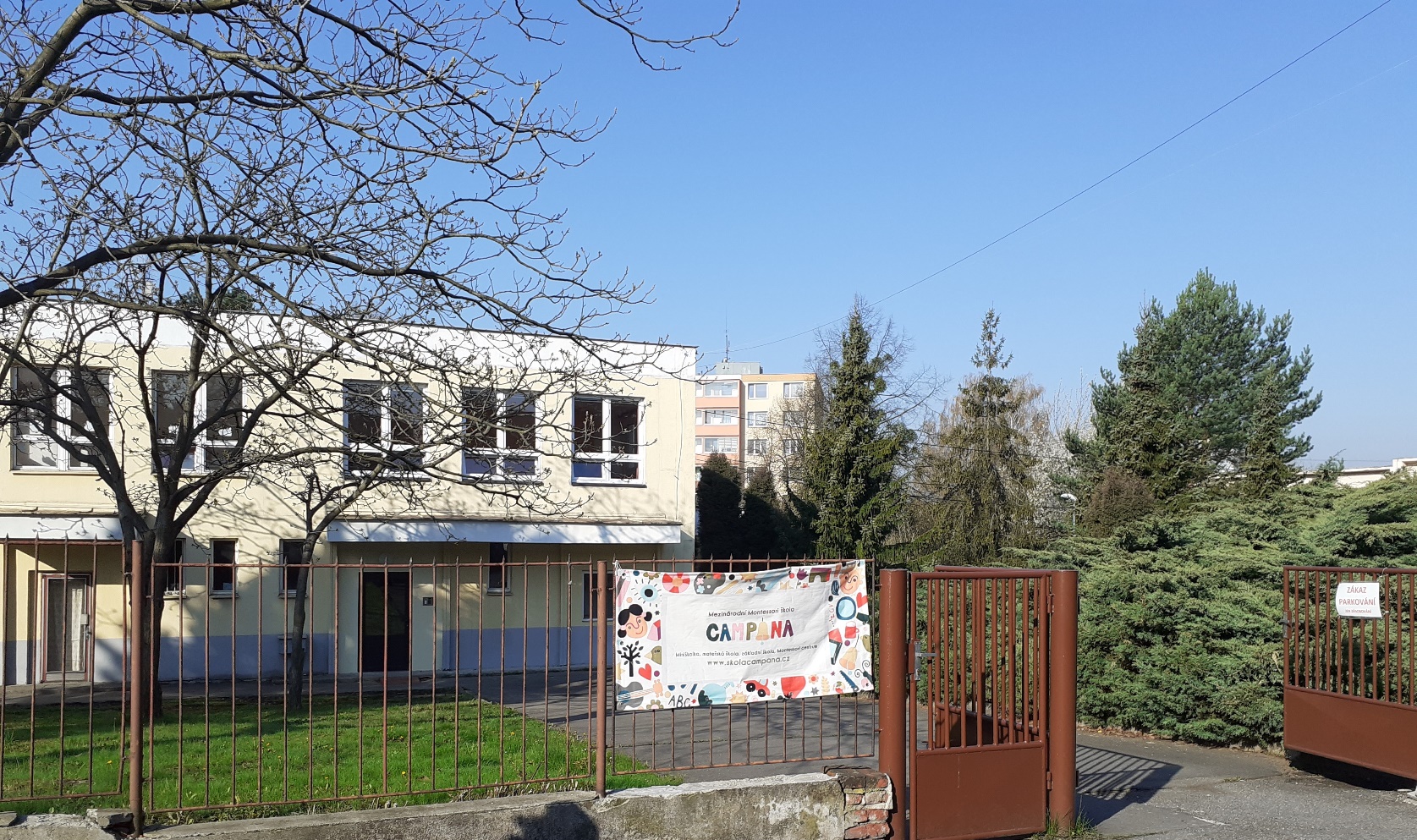 